[Atlīdzība][000 EUR]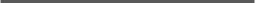 [Prece][Atrašanās vieta]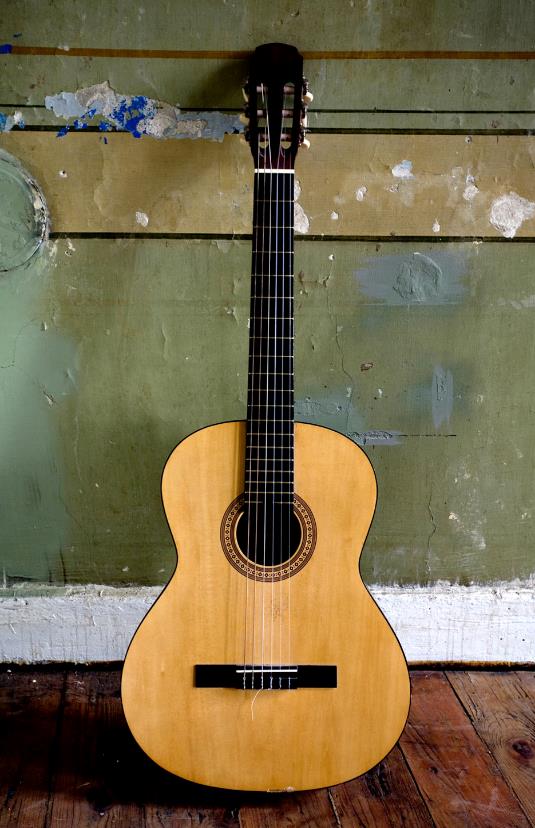 [Sāciet darbu uzreiz][Ja esat gatavs rakstīt, vienkārši atlasiet teksta rindiņu un sāciet rakstīt, lai tekstu aizstātu ar savu.][Izskatieties lieliski katru dienu][Lai paraugu aizstātu ar savu fotoattēlu, vienkārši izdzēsiet to. Pēc tam cilnē Ievietošana atlasiet Attēls.][Vai ir nepieciešams virsraksts? Cilnes Sākums galerijā Stili vienkārši pieskarieties vajadzīgajam virsraksta stilam. Lai iegūtu labākos rezultātus, atlasot kopējamo vai rediģējamo tekstu, neiekļaujiet atlasē atstarpi pa labi no rakstzīmēm.]